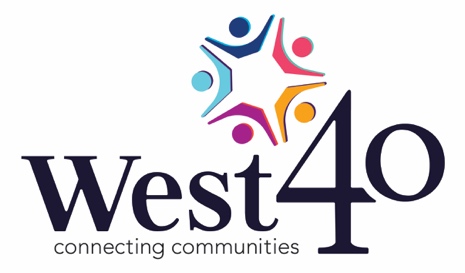 BUILDING PERMIT COMPLETION STATEMENT
FOR WORK NOT AFFECTING THE EXISTING CERTIFICATE OF OCCUPANCYThe Board of Education for _______________________________________________________________________ , in District Name and Number ___________________________County, hereby proclaims the work outlined in Building Permit # _____________ for the facility at ____________________________________________________________, Illinois, as required under, Address of School Section 2-3.12 of the School Code of Illinois, approved by the Regional Superintendent on _________________, has now been completed. WHEREAS, The Board of Education of School District No. __________, in _______________________ County, has caused to be effectuated such work described in the application for building permit ;
NOW, therefore, we __________________________, President of the Board of Education of School District No. ________in ______________ County, Illinois and, the responsible architect or engineer, state that the work describe in the application for building permit is now completed in compliance with 23 IL ADM Code, Part 180. (Seal) _____________________________________________________ Date Signature of President of the School Board _____________________________________________________ Date Signature of District Superintendent _____________________________________________________ Date Signature of Architect/Engineer The applicable inspection records for this project of District #_______ have been reviewed. These records and the inspection statements of the district Architect and/or Engineer provide assurance that all requirements of 23 IL ADM Code 180 have been met, regarding work at the _____________________________________________________________________________. (Building Name) ____________________			_____________________________________________________Date 					Signature of Regional Superintendent County Rev. 10/2023  Form 36-38 (Prescribed by the Regional Superintendent for local board use) 180.200 